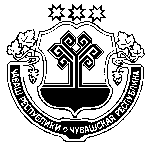 Собрание депутатов Орининского сельского поселения Моргаушского района Чувашской Республики РЕШИЛО:          За вклад в развитие  местного самоуправления и многолетний плодотворный труд представить к награждению Знаком отличия «За безупречную службу в органах местного самоуправления в Чувашской Республике» Пушкову Валентину Юрьевну, главу Орининского сельского поселения Моргаушского района Чувашской Республики.Председатель Собрания депутатов Орининского сельского поселения Моргаушского района Чувашской Республики                                               В.Г.Иванов   Чувашская Республика  Моргаушский районСобрание депутатовОрининского сельского поселенияРЕШЕНИЕДеревня Падаккасы  Чăваш Республики                                                          Муркаш районĕОринин ял поселенийĕн                                                             депутатсен ПухăвĕЙЫШĂНУПатаккасси ялě                                                            О   представлении Пушковой В.Ю.  к награждению Знаком отличия «За безупречную службу в органах местного самоуправления в Чувашской Республике»